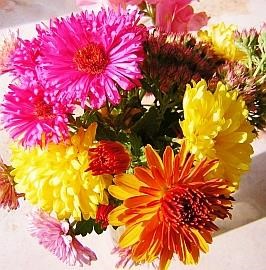 Üzenet az emberiségnek egy földönkívüli lénytől  Téged, a hírnök, ebben a földi végső fázisban először az isteni szeretet fényének tiszta mennyei lénye üdvözöl, amely egyúttal a te védelmező lényed is!  A szív magas rezgésű imája után az Isten-Szellemtől a belső emberiségnek szóló üzenetet kértetek. Ma az isteni utasítás szerint egy másfajta, nevezetesen telepatikus üzenetküldést ajánlunk fel nektek, amelyről a lelketek már tudott, mert az Isten-szellem éjjel felkészítette rá. Az Isten-Szellem arra kér benneteket rajtam, egy tiszta mennyei lényen keresztül, hogy most hangolódjatok rá egy földönkívüli lény isteni üzenetére, ha meg akarjátok nyitni magatokat örökkévaló létetek szabadságában. Isten ezen a lényen keresztül akarja kinyilatkoztatni magát a jelenlegi fenyegető földi helyzetnek. Az isteni utasítás után a telepatikus kommunikáció szintjén tudjátok fogadni.  Tájékoztató az idegen életmódról Előzetesen, a saját tájékoztatásodra, valamint a belső emberek számára, akik ezt az üzenetet el fogják olvasni: Néhány földönkívüli lény láthatatlanul áll körülötted. Ők már sokkal érettebb tudatossággal és magasabb fényrezgéssel rendelkeznek. Azért maradnak láthatatlanok számotokra, mert különben nagyon irritálna a látható jelenlétük, amikor az üzenetüket fogadjátok, és ez nem lenne jó, amikor a fénynyelvüket fogadjátok. Kommunikációjuk telepatikus úton, közvetlenül az emberi agysejtekbe történik a mennyei világokból származó tiszta isteni fénylények felügyelete és védelme alatt.  Ezek is a háttérben állnak, és részben részt vesznek az isteni utasításoknak megfelelően zajló inspiráló eseményekben. A földönkívüli lények azért kapnak isteni utasításokat, hogy segítsenek a belső emberi lényeknek, akik az önismeretre tett állandó erőfeszítéseik és lényük lépésről lépésre történő pozitív finomítása révén már nagyjából állandóan magasabb életmódot folytatnak, és ezáltal jól megértik a mennyei-isteni forrásból származó mélyreható tudást, valamint a magasabb fejlettségű földönkívüli lények üzeneteit is.  Tájékoztatásul: Ezeknek a földönkívüli lényeknek az életmódja, akik most a Szövetséges körül állnak, már nagyon hasonlít a mennyeihez. Feladatuknak tekintették, hogy visszatérjenek a mennyei létbe a naprendszerükkel együtt, amelyet nagyrészt isteni fény hat át, és a benne lévő összes lakott bolygóval együtt, amelyek egy mennyek előtti síkhoz tartoznak. Ez azonban csak akkor lehetséges számukra, ha tudatukat olyan mértékben áthatja a fény, vagy olyan mértékben megszabadulnak az égi távoli emlékektől, hogy naprendszerükkel vagy bolygóikkal együtt a fény égi otthona vonzani tudja őket. Ez azonban a fénytestük és a naprendszerük különböző atomjainak átvilágítási és átalakulási folyamata, amely most még részben anyagi, de már erősen rezgő állapotot mutat. Életmódjuk egyszerű és egyszerű, és nem hasonlít az emberek viselkedésére, akiknek többsége még mindig erősen vágyik arra, hogy személyiségével és különböző viselkedési formáival kitűnjön vagy különösen feltűnő legyen a nyilvánosság előtt. Ez egy nagyon hátrányos aspektusa az életnek a mélyen elesett emberek és lelkek számára. Nagyon nehezen hagyják el személyes életmódjukat, hogy feltűnésmentesen és szerényen a háttérben éljenek. Feltűnő életmódjukkal messze eltávolodtak a mi mennyei, valamint a földönkívüli lények, testvéreink életmódjától az Ősz-lét félig anyagi birodalmaiban. Ezek szabadon és függetlenül élnek, és nem függnek más lények tudásától és véleményétől. Szerényen és visszavonultan élnek gyönyörű félig anyagi bolygókon, amelyek a különböző gyümölcsökből származó táplálék révén további energiákat adnak nekik félig anyagi testükhöz. A gyümölcsökre azonban csak időnként van szükségük a fizikai jólétükhöz, mivel nagyrészt a belső isteni energiákból tudnak élni.  Az életük vezető lény nélkül zajlik, mivel ismét rácsatlakoztak a minden létező belső forrására önmagukban, és ebből merítik az evolúciós életükhöz szükséges összes információt. Állandó egységben élnek, azaz békében, harmóniában, mennyei igazságosságban és egyenrangúságban egymással. Mindazt, amire az élethez szükségük van, vagy az isteni forrásból kapják, vagy segítik egymást, mert igazságosan és szívélyesen meg tudják osztani nélkülözhető javaikat. Örömteli, de visszafogott kommunikációjuk olyan nyugodt és harmonikus légkörben zajlik, amilyet ember aligha ismer. Ők maguk másodlagosak, mert tapasztalatból tudják, hogy aki még mindig fontosnak tartja magát, az mindent megtesz, hogy mások előtt is bemutatkozzon. Már nem rendelkeznek a világemberek ezen életelvével, noha a bukásuk kezdetén, a teremtésük kezdetén voltak a személyközpontú életmód kezdetei. Hamarosan rájöttek, hogy a bolygójukon a közösségi életben ez általában egoizmushoz és önreprezentációhoz vezet. Az őszi életnek ezt a mélypontját jól leküzdötték, és most már csak a közös égi visszatérésre koncentrálnak.  Ha valamennyire meg tudjátok őket ragadni tudatosságotokban, akkor megértitek belső várakozásukat, hogy hamarosan újra otthon lesznek a mennyei életben. De újra és újra aggódva tekintenek az alacsonyan rezgő őszi birodalmakra, mindenekelőtt a földre és a földhöz kötött túlvilágra, ahol szörnyű dolgok történnek, amelyekről nektek, embereknek kevés ismeretetek van. Olyan lelkek élnek ott, akik még emberként is teljesen elfajzottan viselkedtek embertársaikkal és a mennyei élettel szemben. Az idegenek mostantól további energiákkal támogatottak A félig anyagi bukás birodalmaiban élő testvéreink a végsőkig - a földi élet végső idejéig vagy egy már bekövetkezett földi katasztrófáig - abban reménykednek, hogy sok ember és lelkük még intenzívebben fordul a szeretet belső isteni fénye felé. Ha a fejlettebb földönkívüli lények nem működnek együtt a mennyei megváltási tervben, akkor az Én Vagyok Isten-szellemtől érdeklődnek a Föld és az emberiség állapotáról. Mások önkéntesen készenlétben állnak űrhajóikkal a földi közelségben, hogy egy pusztító katasztrófa esetén evakuálják a magasabb tudatosságukhoz közel álló embereket.  Tudnak az esetleges rúdugrás nagy veszélyéről. Az alacsony energiájú és mélyen bukott tudatú emberek többségének zavaró, kaotikus életmódja, valamint a Föld alacsony energiájú állapota nagy aggodalmat kelt a bukott Lények fél-anyagi birodalmaiból származó földönkívüli lények körében. Intenzíven készülnek a mentőakcióra, és már most igyekeznek néhány elérhető spirituális beállítottságú embert megismertetni ezzel az eseménnyel, ami már nagyon rövid időn belül lehetséges. Egy pusztító földi katasztrófa esetén készen állnak arra, hogy a magasabb tudatosságú embereket űrhajókkal a fél-anyagi bolygóikra szállítsák.  A szabadság és függetlenség isteni törvényén keresztül - amelyet mindig betartanak - nem lehetséges számukra, hogy beavatkozzanak a földi-emberi életrendszerbe. Ha a bolygó lakóinak többsége nem kívánja, hogy a földönkívüli lények láthatóan kapcsolatba lépjenek velük - például a Föld vezető emberei és a velük szövetségben lévő, a világot irányító renegát földhöz kötött lelkek -, akkor a fejlettebb lények figyelembe veszik szabad döntésüket. Ezért kell megvárniuk, amíg a háttérben élő egyes emberek készen állnak arra, hogy kommunikatív kapcsolatba lépjenek velük. A szabadság sokat jelent számukra, ezért úgy döntöttek, hogy csak vészhelyzetben avatkoznak be a földi életbe. A kozmikus mentési erőfeszítéseket az Isten-szellem mindig melegen támogatja és további energiákkal támogatja. A földönkívüli lények az örök élet mennyei-isteni zenitjétől mindig kapnak kiegészítő erőket a segítő földi küldetésükhöz, amelyet már régóta előkészítettek.  A magas tudatosságot egy lény visszafogott, de mindig önzetlen viselkedéséről ismerhetitek fel. Egy magasabban fejlett lény nem fog habozni, hogy segítsen egy másiknak egy vészhelyzetben az isteni utasításnak megfelelően. Azokban a lényekben, akik már ilyen módon megvilágosodtak, szintén megvan a szívből jövő hajlandóság arra, hogy az isteni utasításnak megfelelően együttműködjenek a fény égi lényeivel. Ez az, amit a részleges anyagi bukás birodalmaiból származó, magasabb fejlettségű lények nagyon szívesen tesznek a földi üdvösségterv küldetése során, hogy lerövidítsék minden bukott lény szabad visszatérését a mennyei létbe. Anélkül, hogy beavatkoznának a világ eseményeibe, a földönkívüliek, akárcsak a tiszta égi lények, megpróbálnak segíteni a belső emberiségnek. Ez a felvilágosító üzeneteken keresztül is megtörténik. Ezért kaptok ma (hírnök) az isteni fénytől egy olyan üzenetet a belső emberiség számára, amelyet már régen előkészítettek a mennyei és földönkívüli lények az isteni utasításoknak megfelelően.  Tudjátok, hogy az extralegény lények ismételten megkérdezik az Én Vagyok Istenséget, hogy mikor adhatnak át új információkat a földi eseményekről a szellemileg messzemenően érett médiumokon keresztül. Nagyon fontos számukra, hogy elérjék mindenekelőtt azokat a tudatos embereket, akik még eme inkarnációjuk előtt lelkükkel együtt éltek a részben anyagi bolygóikon. A kommunikáció lehetőségét most újra felajánljuk nekik, de csak akkor, ha Ön (herold) hosszabb idő után újra nyitott erre.  Tájékoztatásul tudjátok: a mennyei fény védelmező lényeként teljesítem veletek a feladatomat, és ellenőrzöm a földönkívüli lények jelentéseit, hogy megfelelnek-e az isteni törvényeknek. Ahhoz azonban, hogy ezt a nehéz feladatot teljesíteni tudjam, nem egyedül vagyok veletek a mennyei Lénytől. Két tiszta égi lény még mindig segít nekem, akik a földönkívüli lény kommunikációját irányítják veletek. Képekben kap javaslatokat az Én Vagyok Istenségtől arra vonatkozóan, hogy mit közvetíthet az emberiségnek anélkül, hogy ő maga utasítaná. Az égi lények távol tartják a kívülről érkező alacsony rezgéseket és minden olyan gondolatot, ami felbukkanhat belőletek. Ők mindig nagy támogatást jelentenek még a földönkívüli üzenetekkel kapcsolatban is, mivel sok tapasztalatuk van abban, hogy az élet zenitjéről érkező Én Vagyok szeretetfolyamot jól kezeljék és továbbadják az embereknek.  A beérkező képekből látják, hogy azok a jelenlegi kozmikus helyzet isteni szeretetáramából vagy a közelmúltból származó üzenetek. Ha tudatukban túl nagy eltéréseket látnak az isteni szeretetáramlat színes üzenetképeiben, akkor megpróbálják azokat azonnal átirányítani. Mivel a hírvivő földi ideje az üzenet átvételére nagyon korlátozott és értékes, önvizsgálatuk és az isteni utasítások szerint csak olyan információkat engednek át, amelyek a belső emberiség számára a legfontosabbak az aktuális földi körülményeket illetően. Sajnos, a hírnök korlátozott befogadóképessége miatt Isten Lelkének csak egy kis töredékét sikerül átadnia annak a tudásnak, amit a belső emberek számára készített, és amit meg szeretne osztani velük.  Sajnos, még mindig együtt kell élnetek ezzel a sajnálatos állapottal a mélyen bukott istentelen lények birodalmában. Ahhoz, hogy az isteni üzenetküldés láthatatlan folyamatát részletesebben leírjam nektek, egy külön üzenetre lenne szükség. Amint talán megértitek, más üzenetek témái fontosabbak az Isten-Szellem számára ebben a kozmikus pillanatban.  Van még valami, amit tudnotok kell Isten Lelke üzenetének továbbításáról. A Falleinben, amelyben túlnyomórészt egypólusú negatív energiák áramlanak, az időeltolódás révén megtörténhet, hogy az Isten kétpólusú Én Vagyok szeretetáramában a céljához, jelen esetben a hírvivőhöz érkező üzenetet a földi légkörben lévő zavaró hatások feltartóztatják útközben. Előfordulhat, hogy az isteni üzenetekhez hirtelen kétpólusú képek járulnak a földi múltból. Annak érdekében, hogy ezek ne jussanak át a kinyilatkoztatás fényébe, egy tapasztalt égi irányítókból álló tapasztalt csapat dolgozik láthatatlanul, hogy az isteni üzeneteket az igehirdetőhöz irányítsa.  Most az emberi agysejtjeidet "bemelegítette" és aktiválta ez a rövid isteni sugallat, vagyis most magasabb rezgésszámon vannak, mint amikor még az üzenetkorrekcióban voltál, majd áttértél a szív imára. Ti belső emberek! Az Isten-Szellem egy égi lényről, ebben az esetben az égi hírmondó gondoskodó védelmező lényéről szóló utasításának megfelelően e bevezető üzenet során további hatásköröket ruházott át rá. Most már kellőképpen felemelkedett a lelke és az emberi rezgése egy földönkívüli lénytől érkező üzenet fogadásához. Ahhoz, hogy a földönkívüli testvéreket telepatikusan jól hallják magukban, az emberi agysejteknek bizonyos mennyiségű energiára van szükségük, hogy az üzenet hosszabb vételi ideje alatt magas rezgésszámon tudjanak rezegni, és ezt a rezgést állandóan tartani is tudják. Most ebben az állapotban vannak. Most Isten szeretetáramának átadása egy tiszta fénylénytől egy földönkívüli lénynek megtörténhet, ha a mennyei hírnök ezt kívánja. Most már készen áll erre. Kommunikáció egy földönkívüli lénytől egy távoli, részben anyagi galaxisból. Mint az emberek és minden lény barátja, most a jószívű emberekhez szólok, és melegen üdvözlöm őket!  A belső emberiségnek szóló üzenetünket égi lények kísérik, akik önként együttműködnek Isten megváltási tervében, ahogyan mi, a fényben gazdag, az ég előtti birodalmakból származó földönkívüli lények is. Mi egy részben anyagi világegyetemben élünk, amelynek rezgése nem esett ilyen mélyre a teremtésnek a mennyei lénytől való elválása során. Mi, a távoli világokból származó Minden Testvérek és Minden Nővérek nyitott szívvel üdvözlünk minden emberi lényt az isteni nyelvre. Ezt csak az isteni utasítás szerint kapjuk, és megpróbáljuk telepatikusan továbbadni, amit a spirituálisan orientált emberek jól ismernek. Ez a fajta kommunikáció nem azonos azzal, amit Isten hírnökei a lélek útján kapnak, és később az emberi tudatalattiban érzékelnek, hanem a mi bemenetünk közvetlenül az emberi agysejtekbe történik. Kiterjedtebb a kifejezésmódja, és kisebb a hibaaránya az isteni ihlethez (belső hallás) képest, mert nem igényel olyan magas rezgést a lélek és az ember részéről a befogadásához. A pontos különbséget csak azok ismerik, akik már mindkét vételi rendszert érzékelték magukban.  Miért nem részesíti előnyben az Én Vagyok Istenség (Szeretetszellem) a belső emberekkel való kommunikáció telepatikus módját, kérdezhetitek most? Ezt így kell érteni: Az alacsony rezgésű emberek és a bűnbeesésből származó földhöz kötött lelkük csak azoknak az embereknek köszönhetik az életenergiájukat ebben a végidőszakban, akik túlnyomórészt magas rezgésű lélekkel élnek. Magas lélekrezgésük lehetővé teszi számukra, hogy szívük imájában az életmagjukon keresztül sok kétpólusú energiát vonzzanak be az isteni zenitből. Ebben az összefüggésben, kérjük, próbálja megérteni a különböző kommunikációs és vételi rendszereket. Az isteni sugallat, amely közvetlenül a hírvivőhöz érkezik a magas rezgésű lelkén keresztül, sokkal magasabb rezgésű, mint egy földönkívüli lény üzenete az emberi agysejtekbe. A mi részleges anyagi burok és a belső finom fénytestünk nem rezeg olyan magasan, mint a tiszta égi lényeké. Életünkben már spirituálisan fejlettek vagyunk, de életrezgésünk és energiakapacitásunk az életmagban még messze van a tiszta égi lényekétől.  Az isteni fény üzeneteinek megnövekedett közvetítése révén, a befogadó állandó hírnökök révén, akik szerényen és észrevétlenül élnek a háttérben, és akik a szellemi fejlődésben messze előrehaladottak, sok mennyei erő érkezik a földre az emberekhez és a lelkükhöz. A földi energia nagy hiánya az oka annak, hogy az Isten-Szellem inkább egy tiszta lényen keresztül vagy akár közvetlenül a hírnök széles körben kiforrott lelkének életmagján keresztül inspirál. Ezt valószínűleg mindannyian meg tudják érteni.  De néha-néha eljön az örömteli óránk, amikor újra megoszthatunk egy messzire érő hírmondóról - ez ma ismét megadatott nekünk. Mindig szerénységben és alázatban élünk, ami türelmes visszafogottságban fejeződik ki Isten és a többi lény felé. Nagyra értékeljük, hogy a spirituálisan orientált emberek gyakrabban szeretnének hallani minket, földönkívüli lényeket üzenetekben. De tiszteletben tartjuk a mindent átfogó egyetemes életre vonatkozó isteni útmutatást. Ez sokkal bölcsebb és hasznosabb, mintha a még nem teljesen megnyílt tudatunkból adnánk át saját utasításainkat. Személytelen közösségi életünkben nem adunk át személyes utasításokat testvéreinknek. Nem tesszük ezt magunkkal, mert mindig az élet mennyei törvénye felé akarunk orientálódni, amely mentes a más lény által adott utasításoktól. Csak a legzseniálisabb személytelen lénytől fogadunk el tanácsot a mennyei élet csúcsán. Ez az Én Vagyok Istenség - egyesek Ősi Szellemnek vagy Szeretetszellemnek is nevezik -, akit egyetlen kozmikus lény sem tud felülmúlni a teremtés minden tulajdonságában és szívélyességében. A spirituálisan orientált emberek már sok üzenetet kaptak a Hírmondón keresztül a személytelen mennyei Istenség zsenialitásáról, így nem kell többet mondanom erről a témáról. A szeretet isteni fénye már olyan mértékben áthatja tudatunkat, hogy mindig észrevétlenül, személyes vezetés és fokozás nélkül élhetünk, egészen hasonlóan a mennyei lények életmódjához.  Mivel nagyrészt az élet és a minőségek égi-isteni törvényeihez igazodva élünk, türelmesen várhatunk a háttérben, amíg az Én Vagyok Istenség megszólít minket a szívünkben, vagy amíg a tiszta égi lények megkérnek minket, hogy jöjjünk velük fényutakon a földi emberekhez, vagy tegyük ezt önállóan, elektromágneses fényutakon mozgó űrhajókon (űrsiklókon). Csak olyan emberekkel keressük a kapcsolatot, akik az isteni útmutatás alapján nyitottak a szívünkre. Ha már nyitottak a mi észleléseinkre és üzeneteinkre, és készen állnak a befogadásukra, akkor lehet, hogy szellemileg érkeznek a részben anyagi galaxisainkból, vagy már megnyitották a tudatosságunkat. A belső embereknek szóló üzeneteink tartalmazzák az értük való nagyfokú aggodalmunkat, valamint figyelmeztetéseket és segítségfelajánlásokat. Ők tanúsítják az irántuk érzett szívből jövő együttérzésünket. De mi nem akarunk szimpatizálni a világ népeivel, mert tudatosságban túlságosan távol állunk egymástól. Boldogok vagyunk, ha olyan emberrel tudunk kommunikálni, aki már lelkileg megérett. Tudatában jól tudja fogadni az üzeneteinket, és szellemileg messzebbre tekintő módon tudja értelmezni azokat. De csak néhány ilyen ember van a Földön.  Egyes médiumok félelmetesek és ellenségesek velünk szemben. Még ha már hallják is Isten Igéjét, és Isten Lelke arra kéri őket, hogy lépjenek kapcsolatba velünk, ők ezt nem engedik meg szabadságukban. A ti és más naprendszerekben lévő lények létezését is elhallgatják a vallási kötődésű emberek elől. Ezért nem tudják elképzelni, hogy léteznek földönkívüli lények. Néhányukat a tudatlan vallási vezetők figyelmeztették, hogy ne gondoljanak földönkívüli lényekre. Szomorúan látjuk, hogy kevés ember nyitott a földönkívüli üzenetekre. A legtöbb embernek kevés spirituális ismerete van, így emberi tudatuk nem képes mentálisan követni egy földönkívüli lényekről szóló isteni üzenetet. Ezért nagyon nehéz elérni az embereket az üzeneteinkkel. Amikor a világi emberek ismeretlen földönkívüli lényekről és látott űrhajókról hallanak más emberek vagy a médiátok révén, elutasítóan és szkeptikusan viszonyulnak a jelentésekhez. Ezért egy üzenet esetében olyan embereket részesítünk előnyben, akiknek tágra nyitott a szívük az Én Vagyok Isten-szellem számára, akik már egy magasabb tudatosságban élnek.  Az űrutazás a Földre gyakran kockázatokkal jár. A nekünk szóló isteni utasításoknak megfelelően az üzenetekben különböző dolgokról számolunk be a galaxisunkról és a bolygó életéről. Elsődleges törekvésünk azonban az, hogy az üzeneteken keresztül egyre több és több ember megnyíljon a mennyei-isteni élet felé, és lényük finomításával a mennyei visszatérésre törekedjenek. Nagyobb szellemi tudás és egy magasabb élet felé történő változás révén lelkük földi halála után lehetséges lenne megkerülni a túlvilág alacsony rezgésű, fényszegény birodalmait, ahol a lelkek még mindig sok szenvedést tapasztalnak. Ez az igazi oka annak, hogy ismételten bolygón kívüli utazást merünk tenni a naprendszeretekbe és a Földre egy különleges feladatra, az isteni utasítás szerint. Ez nem veszélytelen számunkra, mert anyagi világotokban a rezgés nagyon alacsony, és a fény útjaitokat gyakran megszakítják technikai találmányaitok zavaró hatásai. Sugároznak és olyan masszív hatással vannak az általunk használt isteni kétpólusú energiautakra, hogy gyakran gondot okoz, hogy egy fényúton keresztül jussunk el hozzátok. Ezért gyakran kénytelenek vagyunk másra váltani, hogy ne kerüljünk az örvénybe az űrhajónkkal.  Valószínűleg még el sem tudjátok képzelni, hogy az alacsony rezgésű egypólusú erők ilyen zavaró hatással lehetnek a mágnesesen tartott fénypályák helyzetére. Bár a kétpólusú isteni erők - amelyekből a fénypályák létrejöttek, és amelyeket ezekkel az energiákkal tovább is táplálnak - képesek taszítani az alacsony egypólusú negatív erőket, előfordul, hogy ezek elmozdítják a fénypályákat a helyükről. Ez azt jelenti, hogy az elmozdult fényutak - amelyekből sok van a naprendszeretekben - egymásba fonódnak, és nem átjárhatóak a tiszta Lényből származó utánpótlási erők számára.  Az űrhajóinkkal is nagy nehézségekbe ütközünk, ha el akarjuk érni a tervezett célállomásokat. Talán most már megérthetitek, hogy a nagyon alacsony rezgésű lakóbolygótokon tett látogatásaink nagy kockázatot jelentenek számunkra, amiről az emberek semmit sem tudnak.  Az elektromágneses fénypályák abból az időből származnak, amikor a Föld még az atomok finom állapotában volt. Ebből láthatjátok, hogy a bolygótok szellemi eredetű, és egykor egészen másképp nézett ki. Amikor a renegát égi fénylények, akik már mélyre zuhantak a tudatosságban, átálltak arra, hogy az égi lényen kívül saját anyagi kozmoszt hozzanak létre, amit csak ők kezeltek, akkor - mielőtt lélekben lassan feloldódtak volna - egy durva anyagi testbe (ember) beépülve akartak élni. Ezért tettek szorgalmas erőfeszítéseket, hogy megváltoztassák a naprendszerükben lévő különböző finom anyagú atomokat, és új funkcionális információkat tároljanak bennük. Ez csak sok sikertelen kísérlet után sikerült nekik. Ma láthatjátok, mi lett az alkotásukból. Végtelen szenvedés keletkezett nemcsak az emberek és lelkük, hanem az egész földi élet számára is. Nos, a finom fényutak ma is aktívak. A korábbi időkben, amikor a Föld még szubtilis állapotban volt, elsősorban a bolygómag energiaellátására hozták létre, amelyen a lények bolygón kívül is mozoghattak. A jelenben is ezt teszik, de nehézségek árán, ahogyan azt már megtapasztaltátok. Sok spirituális beállítottságú ember nem tudja, hogy az egykori mélyen bukott lények még a Naprendszer és a Föld szubtilis állapotában nem akarták elfogadni a kétpólusú isteni erőket az élet égi zenitjéről. Ebben a kozmikus szakaszban, az előre meghatározott időtartamra való bukás utolsó harmadában teljesen elutasították az isteni életet. Egyrészt panaszkodtak Istennek, hogy túl kevés energiát hagyott nekik, másrészt mindig meggondolatlanul és törvénytelenül pazarolták azokat.  Amikor a javíthatatlan, mélyen bukott lények eljutottak abba a fájdalmas állapotba, hogy idő előtt kifogytak azokból az életenergiákból, amelyeket Isten a teremtés megosztásakor biztosított számukra az édenen kívüli élethez - de amelyek a megbeszélt égi visszatérésig szerény és értelmes életmódban elegendőek lettek volna számukra -, szörnyű terveket kezdtek kieszelni. Szellemi energiahiányuk arra az őrült szándékra késztette őket, hogy soha többé ne akarjanak visszatérni az égi birodalomba, és az alapvető égi törvények és szívbeli tulajdonságok ellen irányuló megváltozott életmóddal elpusztítsák magukat és a Teremtést a durván anyagi módon létrehozott bolygókon.  Így a magasabb világok és lakóik is belekerültek volna a végzet örvényébe, ha Krisztus nem merészkedik sok mennyei hívővel együtt a legmélyebb kozmikus rezgésbe, és nem akadályozza meg a teremtés legnagyobb katasztrófáját az idők során. Legtöbbjüket, akik bátran kiálltak a teremtés megmentéséért, rosszindulatú emberek erőszakos módon idő előtt elvették az életüket.  Tudjátok meg, világegyetem barátai: A mai emberek és lelkük között sokan vannak, akik soha nem akarnak visszatérni a mennyországba, és továbbra is pusztítóan élnek. Hatalomvágyukban és személyes felemelkedésükben hallani sem akarnak magasabb értékekről. Ez a deviáns viselkedés, ahogyan azt ma egyesek élik, soha nem létezett a Földön. Arrogáns és agresszív életmódjuk egyre távolabb és távolabb vezeti őket Isten belső világosságától, és nagyon nehéz lesz megtalálniuk a kiutat a sötét bevitelük örvényéből. A javíthatatlan emberek lelkének még nagyon sokáig sok nehézsége lesz önmagukkal és más kozmikus lényekkel mindenütt a Bukott Lényben.  Addig élnek ebben a fáradságos állapotban, amíg már nem akarják, mert már nem találnak benne értelmet. Csak akkor fognak új lehetőségeket keresni az életben. Akkor talán el akarják majd fogadni Isten Lelkének ajánlatát a szabad és független életük megváltoztatására. Még nagyon hosszú fejlődési folyamat áll előttük, mielőtt készen állnak a mennyei életbe való visszatérésre. Ma azonban még nem fogékonyak a magasabb életre, és masszívan ellenállnak, amikor jó szándékú emberek isteni okból megkörnyékezik őket, hogy válasszanak egy másik utat, amely kivezetheti őket egoizmusukból, főnökösködésükből, viszálykodásukból és személyes felértékelődésükből. Ellenállnak az Isten Szellemének minden hírnökökről szóló közlésének, és ugyanígy nekünk, földönkívüli lényeknek is. Ezért találjuk nagyon nehéznek, hogy a mi békés és szabad utunkat járva hozzáférjünk ezekhez az emberekhez. Inkább hallgatnak a világ vezetőire, akik többnyire csak magukra gondolnak, anélkül, hogy a közjónak prioritást adnának. Ez a világrendszer halálra van ítélve, mert csak az önzésre irányul. Nem tudunk láthatóan leszállni űrhajóinkkal, mert a világi vezetők nem engedik ezt meg nekünk, állítólag azért, hogy ne riasszák az emberiséget a földönkívüli lények jelenlétével. De tény, hogy továbbra is hamis információkkal akarják megtéveszteni a tudatlan emberiséget. Így továbbra is jól élhetik hatalmi életüket a tudatlan és könnyen befolyásolható emberek kárára, és még mindig növelhetik anyagi hasznukat és vagyonukat.  Nektek, spirituálisan orientált embereknek tudnotok kell, hogy mi mindig is készek voltunk beszélni a világ vezetőivel. De az említett okból nem hajlandók ezt megtenni. A világ kormányaival gyakran felvették a kapcsolatot médiumi emberek révén, de ezek válasz nélkül maradtak. A Föld mágneses mezői összeomlással fenyegetnek, negatív hatások a földönkívüli űrhajókra is Most a világ rezgése egyre jobban és jobban süllyed, és az Önökért való aggodalmunk egyre nő. Nem tudjuk, hogy a Föld mágneses mezői - amelyek közül sokan már nem aktívak a folyók és a föld, valamint a magas épületek hatalmas elmozdulásai miatt - meddig lesznek képesek ellenállni az emberiségből kiinduló alacsony rezgések okozta nagy terheléseknek.  A pólusok már most is ingadoznak, és mi a légkörön kívüli, azaz közvetlenül a légkör fölött lévő lehetőségeinkkel próbáljuk ezeket egyensúlyba hozni. Ezt azonban egyre nehezebben tudjuk megtenni, mert a negatív erők ellenáramlatai egyre erősebbek, és óriási nyomást gyakorolnak a Föld mágneses mezejére, amely még ép. Hamarosan már nem fogunk tudni megbirkózni ezzel, mert a negatív erők egyre jobban fognak növekedni, és a Föld anyagi magja hamarosan már nem lesz képes fenntartani az egyensúlyt. Ehhez azonban sok utánpótlási erőre van szüksége az égi zenitről, de ezek nem jutnak el hozzá, mert kétpólusúak, és már a naprendszeretek előtt feltartóztatják őket.  Naprendszeretekben az emberek és földhöz kötött lelkek romboló negatív rezgései egyre inkább terjedni kezdenek. A negatív erők olyan alacsony rezgésszámúak, hogy masszívan kell ellenük dolgozni ahhoz, hogy űrhajónkkal a Földhöz közeli pozícióban maradhassunk. Ezek romboló információkat tartalmaznak, és ezek az űrhajónknak ütköznek. Semlegesíteni vagy elutasítani tudjuk őket gondolati erőnkkel és magas fényvibrációnkkal, de időnként az űrhajónk elkezd megtorpanni, mert olyan masszívan és hirtelen támadnak ránk. Az űrhajóinkban vannak radarszerű eszközök, de ezek nem képesek pontosan érzékelni a negatív erők változó töltéseinek erősségét. Ezek a világ rezgéséből különböző erősséggel törnek ránk, és nagyon kell vigyáznunk, hogy ne kerüljünk mágnesesen ezeknek az alacsony erőknek az örvényébe, vagyis ne ütközzünk a Föld felszínével.  A földmag a földben és a földön lévő elemi atomokra sugároz, és mágneses erőkkel igyekszik azokat a programozott helyzetben vagy egy bizonyos mozgásirányban tartani. Ha a Föld felszíne fölött a levegőben durva anyagú részecskék vannak, például emberek, repülőgépek vagy repülő állatok, akkor a Föld magja ezekre is hat, azaz a meglévő bolygó gravitációja miatt mágnesesen visszahúzza őket a Föld felszínére. Mivel űrhajóink hasonlóan tömörített atomokból készülnek, fennáll a veszélye, hogy a Föld magja erősen mágnesesen vonzza őket, és nagy gondot okoz majd nekünk az ellenkormányzás. Ha hatalmas zavaró hatások vannak az alsó légkörben, vagyis ha nagy negatív töltések keringenek jelenleg a Föld felszíne körül, akkor számunkra is nagyon veszélyes lesz a Föld felszínén való leszállás. Ezt csak kivételesen, különleges helyzetben tesszük meg. A csökkenő energiák összeomláshoz vezetnek Nagyon aggódunk a Föld mágneses mezői és pólusai miatt. Ezek egyre inkább ingadoznak, mert a Föld anyagi magjának energiája csökken. A sok földalatti és földfeletti mágneses mezőt már nem tudja elegendő energiával ellátni, ezért azok már nem tudják jól ellátni a rájuk szánt feladatokat. A kozmoszban minden élet energiára épül, és csak akkor működhet jól egy kozmikus életrendszer, amelynek számos előre meghatározott feladata van, ha elegendő energia áll rendelkezésre. Nos, a földi életrendszernek túl kevés energia áll rendelkezésére a folyamatosan mozgó körforgásában, ezért fordulnak elő egyre több és több pusztító katasztrófa, például viharok a Földön. A korábbi, bukott lények által előre programozott földi élet most egyre nagyobb energiahiányba és alacsony rezgésszámba esik, ezért kikerül az irányítás alól - ez érinti az instabil földi pólusokat is. Nagyon aggódunk emiatt az állapot miatt. Nem tudjuk, hogy a pólusok mikor változtatják meg hirtelen, rángatózó módon a helyzetüket. De gyanítjuk, hogy addig nem sok idő telik el. Egyetlen lehetőségünk marad a mentőakció, amely mindig várakozó és az emberek számára láthatatlan, a Föld légkörén kívüli nagy űrállomásainkkal a helyükön. Újra és újra váltjuk egymást. Ily módon önzetlenül és félelem nélkül járulunk hozzá Isten üdvtervéhez.  Megmentés az összeomlásból: Az emberek spirituális ébredésére van szükség. Tudunk a Föld veszélyéről, amely valóban az összeomlás és az egész földi élet bukása előtt áll. Ennek nem kellene megtörténnie, ha az emberiség többsége megszabadulna a pusztító, földhöz kötött lelkek és szövetségeseik, az emberek vonzásától. De befolyásuk és hatalmuk jelenleg olyan nagy, hogy még a megtestesült fénylények (a mennyei terv üdvösséges lényei) és a magasabb fényteljes birodalmakból származó szövetséges lények is nagyon nehezen tudják elkerülni, hogy a világ hatalmas negatív vonzása magával ragadja őket és elpusztuljanak benne. Az én saját megváltási tervem (földönkívüli lény) a Földön egykor kudarcot vallott. A földhöz kötött lelkek és szövetségeseik, az emberek nagy befolyása révén kerültem el a mennyei közeli életből. Megtestesülésem azzal a céllal, hogy melegen dolgozzak a mennyei világért, valamint a háttérből az alacsony energiájú emberekért és lelkekért, másképp alakult, mint szerettem volna. Az emberi életben messze kerültem a kívánt szándékomtól, vagy eltévedtem a megtévesztés e mennyei, távoli világának útvesztőjében. Ez több inkarnációmba került, mert az élet egyes területein a lelkemet az uralkodó és vezető világemberek életelvével terhelte meg. Emberként még mindig hittem abban, hogy az emberi vezetésre szükség van a Földön, ezért rengeteg világi tudást gyűjtöttem össze, hogy bölcs embernek tartsanak és tiszteljenek, mígnem egy nap megláttam egy földönkívüli repülő tárgyat. Ez a különös esemény hirtelen megváltoztatta az életemet. Emlékeztem a magasabb értékekre és a szerény és feltűnésmentes életre.  Attól a pillanattól kezdve belülről meg voltam győződve arról, hogy kell lennie egy magasabb életnek, ahová én is szeretnék eljutni a lelkemmel az emberi halál után.  Az észlelés közelgő eseményét földönkívüli lények közölték lelkemmel az ember mély álmában. Az isteni utasítás szerint kaptak hatalmat, hogy elindítsák az embereknek szóló missziót. Ezeket is használták nekem, hogy elgondolkodjak a jövőbeli örök életemről. Belülről megéreztem, hogy jövőbeli életemben nemcsak egyedül kell figyelnem az értékes isteni útmutatásokra, hanem emberi vezetők nélkül, felelősségteljesen és önállóan magamnak kell gondoskodnom róla, hogy ismét nemes, békés, igazságos és szívből jövő lénnyé váljak. Kérlek, értsd meg ennek mély értelmét, akkor rájössz, milyen fontos, hogy minden ember és minden bukott lélek személyes felelősséget vállaljon az életéért, és elgondolkodjon azon, hogy milyen hibák és gyengeségek akadályozhatják meg abban, hogy megközelítse a mennyei lények szabad és boldog életét. Ez a megfontolás tanácsos minden embernek ezen a világon és minden léleknek a földhöz kötött túlvilágon, nem csak az Én Vagyok Isten-szellem szempontjából, hanem minden földönkívüli lénynek is, akik velem együtt élnek az Ős-lét magasabb síkjain. Ezt a földönkívüli lénytől származó közleményt talán nem is várták volna egyes kozmikus barátok. Kérem, ha szeretné, kicsit tágabban értelmezze a jognyilatkozatokat. Segíteni szeretnének nektek, hogy magasabb tudatosságba kerüljetek, hogy megszabaduljatok a Föld gravitációs vonzásától. Az elméleti ismeretek önmagukban nem elegendőek a kozmikus események távlatosabb megértéséhez. A középszerű emberek, akik még nem érték el lelkük és emberi felső és alsó tudatuk nagyfokú megvilágosodását, nagyon nehezen tudják felfogni és befogadni a mi magasabb tudatosságunkat. Nem jutnak túl az emberileg beszűkült gondolkodáson, és ezért nem tudják elfogadni az emberiséggel való kommunikáció magasabb nyelvét. Még mindig sok építőelem hiányzik a törvénymegvalósításból, hogy megértsék a földönkívüli lények világos üzeneteit. Kérlek, értsd meg ezt messzemenően: Még azok is, akik rengeteg tudást gyűjtöttek össze a földönkívüli és mennyei törvényekről és a nemes létminőségekről, semmiképpen sem csapolták meg a magasabb tudatosságot, és ezért nem kerülhettek közelebb a mennyei élethez.  Csak akkor, ha valaki komolyan elgondolkodik rajta, és elkezdi fokozatosan alkalmazni magasabb tudását a mindennapi életben, akkor nyer további betekintést a kozmikus történésekbe - először a spirituálisan felébredt lelke révén, amely megelőzi őt. Érzelmi szinten egyre újabb és újabb, fényesebb impulzusokat ad neki a megvalósításhoz. Amikor az ember ezekkel foglalkozik, mindkettő magasabb tudatosságba kerül, ami aztán pozitív változást hoz a külvilágban is.  Azok, akiket csak a különböző anyagi és félig anyagi kozmikus birodalmakból származó földönkívüli lények üzenetei és életmódjuk érdekel, és elfelejtik saját magasabb rendű életük megvalósítását, nagyon nehéz dolguk lesz, amikor lelkükkel megérkeznek a túlvilágra. Azért hozom fel ezt a kérdést, mert sokan, akiket érdekelnek az UFO-észlelések és a földönkívüliekkel való kapcsolatfelvétel, teljesen érdektelenek a magasabb, törvényes tudásuk megvalósításában. Nagyon szeretik nézni az éjszakai csillagos eget, és úgy vélik, hogy a tudatuk elegendő lenne ahhoz, hogy kapcsolatba lépjenek egy megjelenő űrhajó legénységével. Egyáltalán nem így képzelik el.  Kérlek, értsd meg a kozmikus eseményeket messzebbre tekintve. A Naprendszereteken kívüli távoli, magasabb rezgésű galaxisok földönkívüli testvérei és nővérei mindig is az Én Vagyok Istenséggel való szívélyes kapcsolatra törekedtek. A földi naprendszerbe kizárólag az isteni útmutatások szerint mennek, és csak olyan útmutatásokat hajtanak végre, amilyeneket az nekik sugall. Mi is betartjuk a mennyei lények energiatakarékossági törvényét, és ezért az energia egyetlen szikráját sem pazaroljuk el a Falleinben a véletlen eseményekre és körülményekre, különösen nem a földön az emberekkel. Ismerjük az üdvösségtervben szereplő iránymutatásainkat, és a legtöbben közülünk ezek szerint járnak el.  Időről időre megtörténik, hogy a még teljesen anyagi galaxisokból származó, tudatosságukban kissé alacsonyabb rendű testvérekkel megtörténik, hogy egy korábbi bolygótestvérük iránti aggodalmukból és nagy vágyakozásukból önszántukból és saját felelősségükre meglátogatják azt a testvért a Földön. Ez a személy már jól ismeri a földönkívüli lényeket, de még nincs meg a szellemi érettség ahhoz, hogy helyesen osztályozza a telepatikus üzeneteket. Leírja őket, és az UFO-észlelésekre szakosodott riportereken keresztül jutnak el a nyilvánossághoz, akik folyamatosan beszámolnak róluk.  Kérlek, értsd meg helyesen: A hamis üzenetet csak olyan tapasztalt emberek tudják helyesen besorolni, akik maguk is észleltek észleléseket, és egy magasabb tudatosságot hoztak az inkarnációba, és nem tartózkodnak attól, hogy spirituálisan tovább növekedjenek. A médiumoktól származó üzenetekkel és UFO-észlelésekkel kapcsolatos tapasztalataik révén felismerik a valótlan üzeneteket. Most egy földönkívüli lény kérése az UFO-észlelések és földönkívüli üzenetek minden tudósítójához, aki az isteni utasítás szerint egy médiumi emberi lényen (hírnökön) keresztül kommunikálhat:  Kérlek, először ezeket az üzeneteket vedd tudósításnak, amelyek átfogó égi törvényeket és az égi lények életmódját írják le, amelyek tehát magasabb isteni kommunikációs jellegűek. Ez Isten Lelkének kívánsága számunkra és számotokra, szellemileg orientált emberek számára.  Ezt így kell érteni: Mi, földönkívüli lények már most is magas tudatossággal rendelkezünk, ami lehetővé teszi számunkra, hogy magasabb szellemi tudást nyújtsunk az érdeklődő emberiségnek. Mi már eléggé összehangoltuk az életünket a tiszta lények égi-isteni részecsketörvényeivel és életszabályaival, ezért sokkal több tudást tudnánk átadni nektek, mint amit el tudtok képzelni, és amit eddig médiumi embereken (hírnökökön) keresztül kaptatok. Most pedig néhány fontos megjegyzés a telepatikus üzeneteink tudósítóinak: Az Isten Lelkétől hozzánk közvetített képekből látjuk, hogy szívből örömmel teljesítitek földi feladatotokat, szellemi témákról tudósítva, a háttérből. A lelki információk hasznosak azoknak az embereknek és lelküknek, akik önként döntöttek az üdvmisszió terve mellett, és komolyan gondolják a mennyországba való visszatérést. Természetesen az alacsonyabb tudatosságúak számára is kiadhatsz valamit, hiszen vannak emberek, akik most kezdik megtenni az első spirituális lépéseiket. Jó nagykövetei lehetnétek a mennynek és a magasabb fejlettségű földönkívüli lényeknek, ha jobban körülnéznétek a magasabb tudatosságú üzenetek után. Ez egy fontos belső utasítás az Isten-szellemtől számotokra.  Kérlek, menjetek inkább az egyetemes isteni fény magasabb szintjére, mert akkor belülről jobban fel fogjátok ismerni, hogy mely spirituális üzenetek hasznosak a hazatérni akaró ember és mindenekelőtt a lelke számára, és azt is meg fogjátok érezni, hogy melyek azok, amelyek csak összezavarhatnak és félrevezethetnek spirituálisan. Szellemi szempontból magasabb nézőpontotok szerint ezután már nem akarjátok majd az olvasóknak azokat az üzeneteket kínálni, amelyek nagyon világiak, és elhitetik az olvasóval, hogy mi, földönkívüli lények a világi emberek alacsony tudatosságához közel élünk. Csak a technikai eredményeiket nézik, és szeretik magukat dicsérni. Ha tudnák, milyen messze vannak még a mennyei élettől, akkor már nem csak a technológiájukra néznének mohón, hanem hasznos ismereteket keresnének, hogy ezen keresztül új betekintést nyerjenek az életbe. Csak így tud az ember lelkileg tovább növekedni. Különösen Isten üzeneteiből és a fejlettebb földönkívüli lények üzeneteiből sok tudást kaphatnának erről, ami segítene nekik a Földön, hogy "fénysebességgel" rácsatlakozzanak egy magasabb tudatosságra. Sajnos a földön spirituálisan különböző irányultságú embercsoportok élnek. Sokan a földhözragadt lelkek üzenetei felé orientálódnak, akik csalárd módon földönkívülieknek adják ki magukat a médiumok számára. Sok logikátlan történetet mesélnek a médiumuknak, hogy riportereken keresztül tegyék közzé őket. Ezek a lelkek félre akarják vezetni a tapasztalatlan és hiszékeny embereket. Kérem, ne dőljön be neki! Legyetek tudatában annak, hogy az Én Vagyok Isten-Szellem nem biztosít semmilyen plusz erőt azoknak a médiumi embereknek, akik üzeneteket kapnak az alacsonyabb lélekbirodalmakból, és mégis fontosnak akarják tenni magukat velük. Ez azokra az emberekre is vonatkozik, akik ilyen üzeneteket tesznek közzé. De a riportereknek tudniuk kell az Istenszellemtől, hogy Ő csak ezt és ezt ajánlja nekik a lelki előrelátásért, és azt ajánlja nekik, hogy tegyék azt, ami az emberek és lelkük további fejlődése szempontjából hasznos. Ugyanakkor nem avatkozik bele a spirituális információk szabad és független kiválasztásába, amelyeket aztán spirituális folyóiratokban vagy a világi kommunikációs hálózaton (interneten) keresztül akarnak közzétenni.  A Hírhozó Isteni Üzenetei nagy szellemi bőségben tartalmaznak új égi isteni törvényeket és ismereteket, amelyek közül néhányat még nem ismertek a szellemileg orientált emberek. Ezért van az, hogy sok istenszerető és spirituálisan orientált ember elutasítja őket. Ez a jelentőségteljes és szellemileg messzire ható isteni tudás még túlságosan új az emberiség számára, mert korábban egyetlen emberi lény sem hatolt be ilyen mélyre a mennyei isteni törvények mélységeibe. Ezért van az, hogy sok jószívű belső ember nem tudja ezt azonnal megérteni a tudatában. Sokan azonban nem utasítják el azonnal az új és elmélyült isteni tudást, hanem eleinte nagyon is szkeptikusan állnak hozzá. A kommunikációs hálózatotokban (internet) néhány olvasó először lelkesedik a mély isteni üzenetekért. Amikor azonban hibáik és gyengeségeik felismerésére és fokozatos elvetésére, valamint a számukra még ismeretlen mennyei törvények megvalósítására, valamint a tiszta lények szívbéli tulajdonságaihoz való finomodásukra kerül sor, visszavonulnak, mert ezek lassú megvalósítása túl nehéznek tűnik számukra.  Az Istenszellem, az égi lények és mi földönkívüliek is nagyon sajnáljuk, hogy sok magasabban fejlett ember hatalmas szellemi tudást gyűjt a különböző kommunikációs forrásokból, de csak keveset akar belőle megvalósítani. Bár sok szellemileg tájékozott ember tud a mennyei lények alázatáról és szerénységéről, mégis elutasítják azokat az üzeneteket, amelyekben Isten Lelke arra akarja őket irányítani, hogy feltűnésmentesen és szerényen éljenek a háttérben. Sokuknak még mindig sokat jelent a tisztelt személyük. Hogyan jöhetne ki a személytelen, nemes értékeket hordozó mennyei élet az Istenhez kötődő embereken keresztül, ha még mindig olyan fontosnak tartják a személyüket? Ha komolyan veszitek a magasabb fejlettségű földönkívüli lényekre vonatkozó isteni utasításokat és ajánlásokat, akkor szívesen akartok majd szellemileg érni. Ha ez megtörténik, akkor ti is érezni fogjátok belülről, hozzánk hasonlóan, hogy együttérzően segítsetek az égi hitehagyott lényeknek és minden életnek a lakóbolygóikon. Távoli galaxisokból származó földönkívüli testvéreitek őszintén kívánják ezt nektek! Hol szeretnél élni? Ti spirituálisan orientált emberek, kérlek, siessetek egy magasabb tudatosságba, amely lehetővé teszi számotokra, hogy lelketekkel folyamatosan magasabb rezgésben és intenzívebb isteni fénysugárzásban éljetek, hogy képesek legyetek biztonságban maradni az isteni védelemben ebben a veszélyes világban. Ez ugyanis nagyon fontos és döntő az életed szempontjából, egy földi katasztrófa előtt és után is.  Tudd, hogy még ha hosszabb ideig nem is lesz földi életed, akkor is folytathatod a lelkeddel az alacsony rezgésű, fényszegény vagy a magas rezgésű, fényben gazdag finom birodalmakban való életet. De arra is van kedvező lehetőség, hogy továbbra is a jelenlegi fizikai testetekben éljetek. Ha magasabb tudatosságot fejlesztettetek ki, akkor egy földi katasztrófa esetén mi, a Mindannyiunk Testvérei és Mindannyiunk Nővérei gyengéden megmentünk benneteket a mindig készenlétben álló űrhajóinkról.  Ha velünk akarsz jönni a fénnyel teli világokba vagy a felkészült bolygókra, akkor ez mindig a létezésed abszolút szabadságának figyelembevételével történik. Tudjátok, hogy az általam említett bolygók még mindig részleges anyagi bukásban vannak. Isteni segítséggel és útmutatással úgy alakítottuk ki őket, hogy a fejlettebb emberi lények gond nélkül élhessenek rajtuk.  Te is szeretnél hamarosan ott élni?  Ez a kérdés nem csak azoknak szól, akik a magasabb és fényesebb őstalansági birodalmakból származó földönkívüli lények üzeneteit olvassák vagy terjesztik, hanem minden spirituálisan orientált embernek, akinek nyitott szíve van a magasabb kozmikus életre!  Csak a szívesek és az igazak emelhetik a föld rezgését! Hosszabb földi idő telt el azóta, hogy az Előhírnökről szóló utolsó figyelmeztető üzenetünk elhangzott, és az élet a bolygótokon egyre inkább veszélybe kerül.  Az emberek által a kozmikus élet ellen elkövetett egyre nagyobb szabálysértések miatt a Föld egyre inkább kimerül energiából, és a földi életrendszer zűrzavarba kerül. Ezért hív újra a barátod és testvéred egy távoli galaxisból. Isteni komolysággal kívánja hangsúlyozni az embereknek szóló utasításokat, hiszen nagyon aggódunk értetek.  Kevesen sejtik előre, hogy mi történhet hamarosan az önök gyönyörű bolygójával. A jelenlegi földi helyzet folyamatos isteni jelzésekkel a legrosszabbra készít fel bennünket. Az, hogy a földi élet hogyan fog folytatódni, még mindig az önök kezében van, ahogy az is, hogy hány ember fogja sértetlenül túlélni ezt a pusztító katasztrófát. Kérjük, értsék meg: Isten Lelke meg akarja védeni, megőrizni és megmenteni az életet. Mi, Mindanővérek nagyon boldogok vagyunk, hogy cselekedeteinkkel segíthetjük az irgalom, a kedvesség és a szerető gondoskodás mennyei isteni tulajdonságait. Mindig igyekszünk figyelmeztetni benneteket a különböző égen kívüli galaxisokból érkező hírnökeink révén, médiumok segítségével, akik az isteni utasításoknak megfelelően adják át nektek az üzeneteket.  De Isten és mi sem tudjuk megakadályozni, hogy az emberek ne kapjanak segítséget egy katasztrófa esetén, mert korábban nagyon alacsony rezgésszámban éltek. Az életmódjuk magas vagy alacsony tudatosságukat eredményezi, és ez döntően befolyásolja, hogy képesek-e mágnesesen vonzódni az űrhajóinkhoz. Az emberek mágneses vonzása az űrhajóinkhoz csak akkor következhet be, ha megközelítőleg a mi tudatossági rezgésünkön vannak. Ez egy kozmikus törvény, és nagyon sajnáljuk belső fájdalommal, ha nem tudunk minden embert visszaszerezni.  Ezért fordulunk hozzátok, mennyei életű hírnökökhöz, akik a mennyei-isteni üdvösségterv küldetésében inkarnálódtatok, hogy a földönkívüli, magasabb fejlettségű lényektől származó isteni üzeneteket ajánljátok fel az érdeklődő embereknek: Kérlek benneteket, hogy fanatizmus és a világ dolgaiba való beavatkozás nélkül, még keményebben dolgozzatok a Föld rezgésének emelésén szívből jövő imáitok és csúnya tulajdonságaitok nemesítése révén. A föld részecskéi csak akkor emelkedhetnek, ha több igaz és szívből jövő, magasabb tudatossággal rendelkező ember dönt úgy, hogy belső meggyőződésből és Isten iránti szeretetből, tudásuk megvalósításával fokozatosan közelebb kerül a mennyei élethez. Ők a föld sója, és velük a föld rezgésének óriási emelése érhető el. Sajnos azonban jelenleg csak néhány igaz és elszánt ember van a Földön, aki erőfeszítéseket tesz arra, hogy fokozatosan felhagyjon önző viselkedésével és személyeskedő életmódjával. Ki más emelhetné a föld rezgését, mint az igazak! Azért élnek ebben a sötét világban, hogy a lélek magas rezgésű életmagjával - amely csak a mennyei élet nemes útjain keresztül kerül magas forgásba - támogassák és felemeljék az alacsony rezgésű embereket és lelküket, valamint a földet energiákkal.  De az ősi vallási tudáshoz kötött ember nincs ennek tudatában, mert ez a magas szellemi tudás nem tud eljutni hozzá a belső lelkén keresztül, amely hamis információkkal terhelt. Csak akkor, amikor a lélek szellemileg felébredt, és a szellemileg tájékozott ember bizalommal helyezte életét a szeretet isteni fényébe, akkor juthatnak el fokozatosan a világossággá vált lélekről az új, megvilágosító információk először az alsó, majd a felső tudatba Isten szellemétől a mennyei lényeken keresztül. De ez nagyon ritkán történik meg az Istenhez kötött embereknél, mivel legtöbbjükből hiányzik az állandóság a lelki tudásuk megvalósításában.  A "visszafogott" földi küldetés Ti emberek, akiknek nyitott szívetek van az isteni szeretetre, az imént leírtak a ti nem feltűnő földi küldetésetek. Az életednek csak a háttérben kell zajlania, személyesen oktató módon és felértékelődés nélkül. Mi lett az önként megtestesült égi lényekkel és azokkal, akik a bűnbeesés során az élet magasabb szféráiból érkeztek ide, hogy segítsenek a mélyen bukott lényeknek? A megtévesztéseknek ez a világa annyira hatalmába kerítette a legtöbbeket, hogy már úgy élnek, mint a javíthatatlan, önző emberek a személyt felmagasztaló életelvben, amely nem létezik a mennyek országában és nem létezik a mi bolygónkon. Nagyon sajnáljuk ezt, mert sok szellemi testvérünket vesztettük el a részleges anyagi birodalmakból a bűnbeesés alacsonyabb birodalmaiba. Hosszú időbe telik, amíg fáradságos munkával újra megszabadulnak a földi kötöttségektől, a félrevezető ismeretektől és a lélek terheitől. Ez fáj a szívünknek, és nagyon szomorúak vagyunk emiatt. Szívfájdalmunkban ugyanúgy könnyeket hullatunk, mint az emberek, amikor szomorú hangulatban vannak egy kellemetlen esemény miatt.  A rúdugrás meglepetésként éri az emberiséget - de az idegenek felkészültek rá! Kérjük, legyetek tudatában annak, hogy amikor egy pólusugrás miatt földi katasztrófa következik be, az nagyon hirtelen és rángatózóan történik. Ebben a fázisban az épületekben vagy más, föld feletti és föld alatti helyiségekben tartózkodó emberek meglepődhetnek. De mire a mozgásba hozott hatalmas víztömegek elérik őket, mi már ott vagyunk. Minden emberi helyzetre kerestünk megoldást, és isteni segítséggel meg is találtuk. Erre a célra kis, gömb alakú, sikló űrhajók állnak készen, amelyekben csak néhány ember foglalhat helyet. Ezek a járművek távirányításúak, és elektromágneses fénypályákon mozognak. Az űrhajóinkról bármilyen helységbe és egy épület belsejébe is be tudjuk irányítani őket.  Először azonban tapasztalatot kellett szereznünk ezekkel a járművekkel az emberek sűrített világában - ez sokáig tartott. A vízből is ki tudjuk menteni az embereket, ez eddig nem jelentett számunkra problémát. Kérjük, ne féljetek, még akkor sem, ha a Pólusugrás katasztrófa álmotokban lep meg benneteket, vagy ha napközben egy ház zárt helyiségeiben kellene tartózkodnotok. Képesek vagyunk erős mágneses erőkkel behúzni titeket az űrhajóinkba. Kérlek, ne féljetek ettől, nagyon finoman fog történni.  A legjobb védelem De most használjátok ki a még rendelkezésetekre álló időt, és kérjétek Isten szellemének segítségét, hogy erőt adjon nektek ahhoz, hogy egy magasabb tudatosságba jussatok egy pozitív lényváltozáson keresztül. Ez a legjobb védelmetek, és garantálja, hogy a földönkívüli lények, akik részt vesznek Isten üdvtervében, könnyen megmentenek benneteket.  Ti jóindulatú emberek, kérlek, nyissátok meg szíveteket egymás felé most, az élet utolsó földi szakaszában, és legyetek egy véleményen, azaz bánjatok egymással szeretettel, még akkor is, ha különböző a hitetek és az életről alkotott nézeteitek. Nem a vallásos szemlélet a fontos az üdvösséged szempontjából rajtunk keresztül, hanem az, aki legyőzte, hogy fanatizmus nélkül, belső meggyőződésből és Isten iránti szeretetből közelebb kerüljön a mennyei-isteni élethez.  Ha a belső Isten-Szellemhez igazodó ember tudatos élete, új értékes szellemi felismerései és pozitív természetváltozása révén napról napra egy kicsit közelebb kerül a tiszta lények mennyei tulajdonságaihoz és viselkedéséhez, akkor nagy lehetőség van arra, hogy velünk együtt magasabb rezgésű, előkészített bolygókra jusson, még a Bukott Lényben. Ezután még élvezheti a természet szépségeit és ritkaságait a bolygón töltött emberi élete végéig, amit az Én Vagyok Isten-Szellem tesz elérhetővé számodra rajtunk keresztül. Teszi ezt a mennyországba való visszatérésre irányuló komoly szándékotok feletti nagy öröméből, valamint az irántatok érzett nagy szeretetéből és hálájából, mert bátran elköteleztétek magatokat a földön a teljesség megteremtése és az elesett mennyei élet visszatérése mellett. Tudjátok, hogy aki ezt az üzenetet inkább a jól képzett elméjével olvassa, ahelyett, hogy a szívből jövő érzelmi szinten értené meg, az kudarcot vall, mert az agysejtjei megpróbálják majd elutasítani mindazt, amit egy mennyei hírnök (hírnök) fáradságos munkával leírt nektek az emberileg korlátozott kommunikációs szinten.  Csak egy kis szellemi vázlatot tudott visszaadni a ti szűkített nyelveteken, amit a tudata fel tudott fogni. Én magam sokkal átfogóbb tudást kaptam az Isten-Szellemtől az életmagomról szóló átadásra, amit képekben láthattam. Sajnos nem tudtam teljes egészében átadni ezeket a képi üzeneteket, mert a földi idő túlságosan előrehaladt az éjszaka folyamán. Ez hatással volt az emberi lény (hírnök) agysejtjeire, amelyek már nem voltak képesek magasabb rezgésre, hogy tisztán befogadják a további tudást, holott már messzemenően érett lélekkel rendelkezik. Lelke természetesen átfogóbb módon képes felfogni Isten szellemének szellemi tudását, és képes a koncentrált isteni erők befogadására. De csak az üzenet csöpögése jut el az emberi tudatosságig. Mindazonáltal, kérlek, elégedjetek meg a jelenlegi Hírmondó üzenetének ismeretével, aki mindent megtesz és igyekszik segíteni a belső emberiséget, hogy magasabb tudatosságra jusson ezen az úton.  Ez volt az én szándékom is, és sok földönkívüli lényé, valamint a mennyei tiszta lényeké is, akik mellettem álltak, mert az isteni utasítás szerint ez volt a szándékom. Most, a kinyilatkoztatás fényében egy földönkívüli lény búcsút vesz minden spirituálisan orientált embertől, aki belső odaadással szeretne közelebb kerülni az isteni fényhez. Mindazt, amit ebben az üzenetben a földi jövőddel kapcsolatban megtanultál, tartsd meg a szívedben, és ne gondolj túl sokat rá, mert túlságosan aggódhatsz miatta. Soha ne élj félelemmel, még akkor sem, ha a földi jövőd nem tűnik rózsásnak.  Jelenleg azonban éljetek bizakodva egy örökkévaló, magasabb életért, de inkább Istennel az Én Vagyok-ban. Mi, földönkívüli lények, mindig szívből jövő köszönetet mondunk neki az Ő számos szellemi ajándékáért. Ezeknek örülünk a legjobban, mert ezek mutatnak tovább a mennyei életbe, és felemelnek minket. Mi is őszintén kívánjuk ezt nektek, messzire érett, az isteni szeretetre, jóságra és irgalomra nyitott szívű embereknek! Kérlek, nyisd meg ezeket a mennyei tulajdonságokat benned is, akkor újra egy kicsit közelebb kerülünk egymáshoz. De mindig azzal a céllal éljetek, hogy egyenes úton érjétek el a mennyek országát! Mi is ezt tesszük, ezért is kívánjuk ezt nektek annyira! Mi, egy távoli galaxis földönkívüli lényei üdvözlünk benneteket azzal az isteni szeretettel, amely melegségesen egyesít minden lényt az űrben örökre!  